Муниципальное образовательное  учреждение                     «Майская гимназия Белгородского района Белгородской  области»Информационно -  пропагандистский  антинаркотический проектпроект разработала: Кырза Наталья Борисовнасоциальный педагог,высшая категория УПДп. Майский  2014г                                                            Мы родились для того, чтобы жить,                                               Может не стоит планету губить.                                                  Есть, кроме «да» и  получше ответ,                                                Скажем, друзья, наркотикам «НЕТ!»   	Природа создала все, чтобы человек был счастлив: деревья, яркое солнце, чистую воду, плодородную почву, и нас людей, сильных, красивых, здоровых и разумных. Человек рождается для счастья и, кажется, нет места в его душе для злого духа и низменного порока. Но некоторые губят свою жизнь. Ее губят и простые люди, и очень талантливые. Перед страшной бедой ни у кого нет защиты. А имя этой беды – наркомания.      Актуальность проекта:Согласно статистическим данным, количество людей, употребляющих наркотики, в России увеличилось до 8,7 миллионов человек, из них 660 тысяч официально признаны наркозависимыми. Согласно статистике в стране в 2013 году от употребления запрещенных веществ умерли 8 855 человек.С каждым годом все больше регистрируется людей, употребляющих наркотики. Еще больнее осознавать тот факт, что большая часть среди них – это молодые люди, подростки 12-15 лет. Сегодня это острейшая проблема общества, ставшая всемирной. Поэтому мы,  педагоги, не можем  находиться в стороне и хотим предложить свой  информационно – пропагандистский антинаркотический  проект    по профилактике наркомании среди подростков.Цель проекта:Формирование и развитие культуры и ценности здорового образа жизни, укрепление нравственных ориентиров, сохранение физического и духовно-психического здоровья обучающихся и устойчивого отрицательного отношения  к негативным явлениям.  Задачи:- развивать у подростков осознанное неприятие наркотических средств как способов воздействия на свою личность;- воспитывать уважение к себе, чувство собственного достоинства, необходимость  соблюдении  здорового образа  жизни, делающего  человека свободным и независимым, дающим  ему силы делать осознанный выбор во всем;- способствовать осознанию подростками наркомании как болезни, не только сжигающей физические силы человека, но и уничтожающей его как личность;- формировать чувство личной ответственности за здоровый образ жизни, стремление  сознательно  самосовершенствоваться.Ожидаемые результаты: - самоидентификация  успешности обучающихся;- устойчивое отрицательное отношение к наркотикам и всем их разновидностям;- понимание личностной свободы, сознательный отказ от пагубных привычек;- приобщение к здоровому образу жизни.ПРОЕКТ: «Ты – режиссер своей жизни!»Современная социальная реклама антинаркотической направленности, это не только реклама против наркотиков, это пропаганда спорта и здорового образа жизни, а так же устойчивое отрицательное отношение к наркотикам. В   антинаркотической рекламе необходимо выразить   негативное  отношение   к наркотикам   как-то ненавязчиво – как, например, в рекламе налоговой полиции: «Заплатил налоги и спи спокойно».  Ведь до сих пор эта фраза находится в обиходе и всем понятна – ничего больше не надо говорить. Вот и здесь нужно два-три ключевых слова, образа,  чтобы в сознании человека, особенно молодого, четко засела мысль, что наркотики – это такая вещь, к которой  и подходить близко нельзя. По результатам всемирных  социологических исследований для подростков здоровье ценностью не является, что бы они сами об этом не говорили. Для подростка риск нанести вред своему здоровью никогда не будет барьером против чего-то. Для него, в этом возрасте, здоровье – это не ценность. Я пришла еще к одному очень важному выводу. Между «крайними последствиями», которые рисуются в полицейских хрониках, и тем, с чем подросток сталкивается, когда ему впервые предложили наркотик, дистанция очень большая. Первый шаг совсем не страшен и никак не связывается с теми исколотыми руками, которые всем показывают. Подросток думает: «Я ведь только покурю немного травы – и все. Это же только трава, это никакой не наркотик, это частица природы. У меня достаточно сильная воля, чтобы отказаться от этого в любой момент». Подросток не верит в то, что с ними будет именно то, что показано на медицинских плакатах. Социальная реклама, которая говорит только о  вреде наркотиков, табака, алкоголя, как правило, на подростках не работает:  «Ты употребляешь наркотики  – наносишь  вред своему здоровью», «Наркотики – это вред здоровью. Ты плохо кончишь». Эффективней строить антинаркотическую рекламу по оси «свобода-несвобода».  Ведь что такое наркотики? Наркотики – это крайняя степень несвободы, какое-то внутреннее рабство. Мы стремимся создать образ свободного человека.  В молодежной среде хорошо работают рекламные слоганы: «Сегодня ты имеешь наркотик, завтра наркотик имеет тебя» и др., оставляющие  в сознании подростка непривлекательный образ наркотиков.  При антипропаганде наркотиков не  столько важно говорить   о том, что наркотики – это вредно, а следует привлечь внимание   к тому, что употребляя их, ты теряешь свое лицо, становишься никем.  Вот что, по моему, важно. Поскольку моя реклама направлена на детей и подростков, я искала идею, которая поможет сформировать внутреннее отрицание  образа наркомана и его образа жизни. Для этого решила показать красивую историю о свободе личности от пагубной зависимости, придумав беседу детских игрушек, которые высказывают отрицание наркотика, здесь же показан фрагмент потери приличного вида игрушки и потери своего хозяина. Данная картинка в полной мере отражает идею - стигматизация наркомана. То есть показать наркомана или как изгоя, или в крайне непривлекательном виде.Хлесткий слоган и картинки с яркими образами благополучия, эти рекламные подходы лежат в плоскости самоидентификации, и в этом их успешность. Именно такая энергетика позитивных образов внедряемая на уровне подкорки, нам и нужна.  «Я – свободный человек, в жизни огромное количество возможностей, и в ней нет места пагубным привычкам!».«ФОРМУЛА УСПЕХА»Существует хороший рекламный прием пропаганды, с привлечением известных спортсменов, артистов, который я и использовала с участием учащихся нашей гимназии, достигших успехов в учебе, спорте, науке, которые раскрыли свою «Форму успеха». 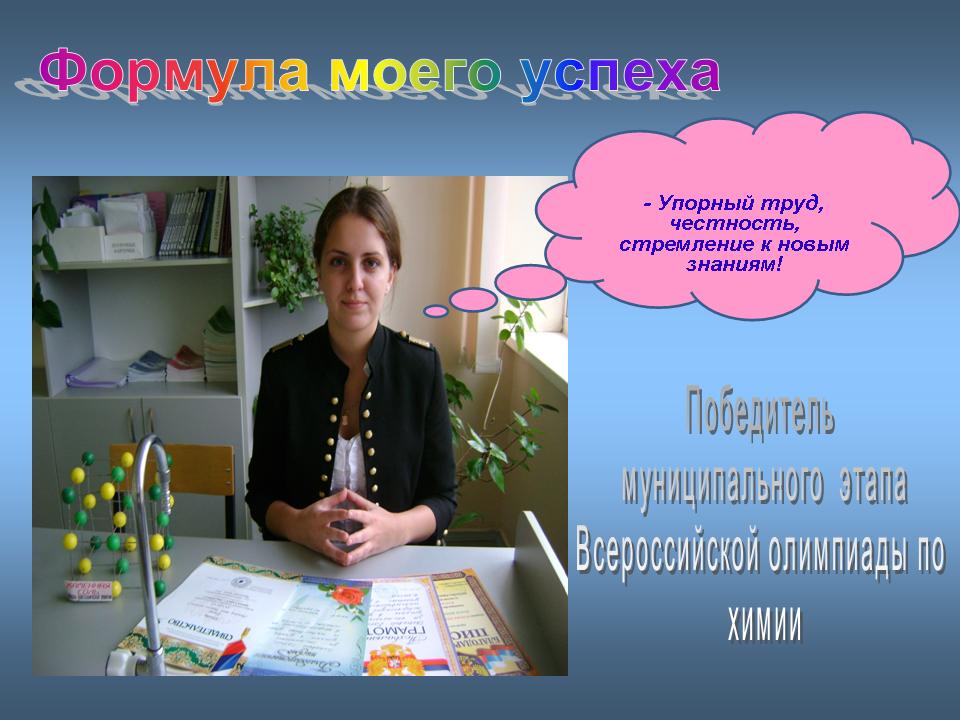 